АННАТАЦИОННАЯ КАРТАкраткосрочной образовательной практикитехнической направленностиКраткое описание содержания КОП ТН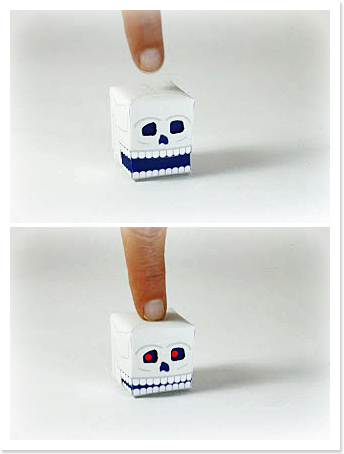 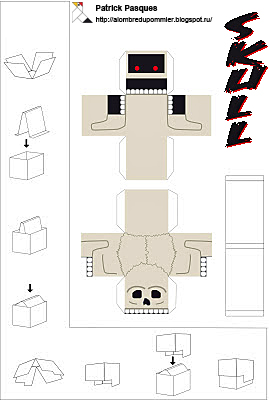 Наименование ДОУМуниципальное дошкольное образовательное учреждение «сад № 413» г.ПермиНазвание КОП ТНИгрушка «Skull»Возраст детей, на которых рассчитан КО ТН5-7 летОсновная идеяСоздание забавных, динамических игрушек возможно не только из конструкторов, но и из бумаги. Игрушка-полуавтомат из бумаги.Количество занятий1 занятиеЦельСоздание игрушки «Skull» из бумагиКоличество часов1 занятия по 25 минутИспользуемые материалыБумага фломастерысхема сборки игрушкиВиды деятельности дошкольниковпознавательно-исследовательская (испытание созданной игрушки)конструирование (конструирование игрушки)коммуникативная (общение и взаимодействие детей при работе)двигательная (проведение физ. минутки)Описание продукта (понятный образ или навык)Игрушка «Skull». Бумажное моделирование забавной безделушки – миниатюрный череп из бумаги. Игрушка – полуавтомат – при определенных условиях он способен клацать бумажными зубами и сверкать «жутким» огнем своих глазниц.ЗадачиДеятельность педагогаДеятельность детейПланируемый результат1 занятие 1 занятие 1 занятие 1 занятие 1. Познакомить с праздником «Хеллоуин».2. Развивать исследовательские навыки при анализе готовой игрушки. Понимание принципа действия игрушки-полуавтомат.3. Научить создавать игрушку забаву «Skul»- -Демонстрация игрушки-балансира «Курочка на кормушке».- Показ способа создания балансира с помощью пластины и шнура и закрепленного «груза», предложитьизготовить.-Игровые действия с игрушкой-полуавтомат для усвоения принципа его работы.- Создание развертки, оформление.-Соединение элементов по схеме.- Испытание работы игрушкиОсвоение принципа работы игрушки-полуавтомат.Создание игрушки.